Пословицы и поговорки о защитниках Отечества, о Родине.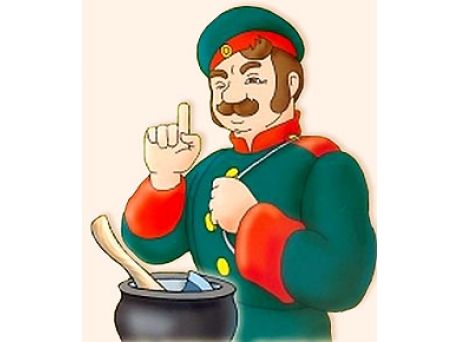 Отчизне послужим в бою за честь и свободу свою.За правое дело сражайся смело.У вражеских генералов длинные ноги, да не нашли к Москве дороги.Народ и армия – одна семья.Всякому мила своя сторона.Нет обороны – заклюют и вороны.Принял присягу – от нее ни шагу.Помни присягу свою: будь стойким в бою.Враг боек, а наш народ стоек.Солдата к славе ведут ученье и труд.Русский солдат не знает преград.Если по–русски скроен, то и один в поле воин.Жить – Родине служить.Российский флот – Родине оплот.Крепка рука у русского моряка.Держи порох сухим – будешь непобедим.За край родной иди бесстрашно в бой.Смелее иди в бой – Родина стоит за тобой.Русский солдат сметкой богат; умом порешит, штыком подкрепит.Смекалка на войне помогает вдвойне.Сметлив и хитер – пятерым нос утер.Хорош грибок белый, а солдат – умелый.Важна смелость, да нужна умелость.У сметливого солдата и рукавица – граната.Оружие – сила бойца, используй его до конца.Пуля – что пчела: побежишь – ужалит.Пуля в того метит, кто боится.Умелый боец везде молодец.Бей врага винтовкой, бей и сноровкой.Сметлив боец – врагу конец.С умением воюют, без уменья горюют.Умел да смел – пятерых одолел.Хорош в строю – силен в бою.За народное дело бейся смело.Солдат спит – служба идёт.Смелых и смерть боится.Смелого да умелого и страх не возьмёт, и враг не побьет.Кто смерти не боится, того и пуля сторонится.От смелого смерть бежит, и враг перед ним дрожит.Ни с кем не бранюсь и никого не боюсь.Смелый боец в бою молодец.Кто смел тот и цел.Смелый побеждает, трус погибает.Смелость города берёт.Храбрый тот, кто навстречу страху идёт.Герой никогда не умрёт, он вечно в народе живёт.Не думай о страхе, так его и не будет.Одному страшно, а дружине всё нипочём.Где смелость – там и победа.На чужой сторонушке рад родной воронушке.Кто за Родину горой – тот истинный герой.Кто Родине изменяет, того народ презирает.Своя земля и в горсти мила.Чужбина – калина, родина – малина.Матушка-Волга и широка, и долга.Глупа та птица, которой гнездо своё не мило.Нет земли краше, чем Родина наша.Народы нашей страны  дружбой сильны.Москва от глаз далека, да сердцу близка.Родина поучает, Родина и выручает.Чужой земли не хотим, но и своей не отдадим.На чужой стороне и летом холодно.Одна у человека мать, одна и Родина.Береги землю любимую, как мать родимую.Для Родины своей ни сил, ни жизни не жалей.Родина – мать, умей за неё постоять.Где родной край, там и рай.Каждому мила соя сторона.Каждой птице своё гнездо нравиться.Земля богата, народ богат.Земля наша мать, всех кормит.Та земля мила, где мать родила.Дома и стены помогают.Человек без родины, что соловей без песни.На родной стороне и камушек знаком.На чужой стороне и весна не красна.Наступил на землю русскую, да оступился.Русь – богатырская.Родной куст и зайцу дорог.Царство разделится, скоро разорится.Москва всем городам мать; матушка.Москва белокаменная, златоглавая, хлебосольная, словоохотливая!Наш городок – Москвы уголок.Черная земля золотую рожь плодит.С огнём, водой, с ветром не дружись, а дружись с землёй.Земля не уродит – никто не наградит.Если хочешь мира, будь готов к войне.Нашей Армии сыны - Родине верны.Честь солдата береги свято.С песней дружить - и в бою не тужить.Изучай  умело военное дело.Кто за правое дело стоит, тот всегда победит.Закон бойца - стойкость до конца.Кто хорошо бьется, тому и побед дается. Мало победы ждать, надо победу взять.Болтун - находка для шпиона.Сам погибай, а товарища выручай.